oneM2M NoticeThe document to which this cover statement is attached is submitted to oneM2M. Participation in, or attendance at, any activity of oneM2M, constitutes acceptance of and agreement to be bound by terms of the Working Procedures and the Partnership Agreement, including the Intellectual Property Rights (IPR) Principles Governing oneM2M Work found in Annex 1 of the Partnership Agreement.DescriptionThis use case  the “use-case zero”, a “parametric use-case” is suitable to be instantiated in many concrete cases. It shows the importance of fixing, formalizing and extending:a) Formal Graph Topologies to capture most common scenarios involving networks of M2MSP;b) Formal Semantic Discovery Routing Mechanism (SDRM) to route a Semantic Query between M2MSP with exhaustivity/non exhaustivity constraints and iterative vs. recursive routing modality;c) Formal Semantic Discovery Query Language (SDQL) to express a large type of queries;d) Formal Semantic Resolution Query Mechanism (SRQM) necessary to reduce locally a complex query into a number of simpler queries.Source ETSI TR 103 714: “SmartM2M; Study for oneM2M Discovery and Query use cases and requirements” Actors 5 Application Entities (AE) X of type T1, Y of type T2, Z of type T3, V of type T4, and W of type T5.2 Middle Node Common Service Entities (MN-CSE) P, and Q.A  a local database containing information on their . The local database include location information (where each device is currently located), the device type, etc. et P and Q have some “” () with A.4Infrastructure Node Common Service Entities (IN-CSE) A, B, C, and D.A  database containing information on their . The local database include location information (where each device is currently located), the device type, etc. et A,B,C, and D each other’s.Pre-conditions onsider the following topology: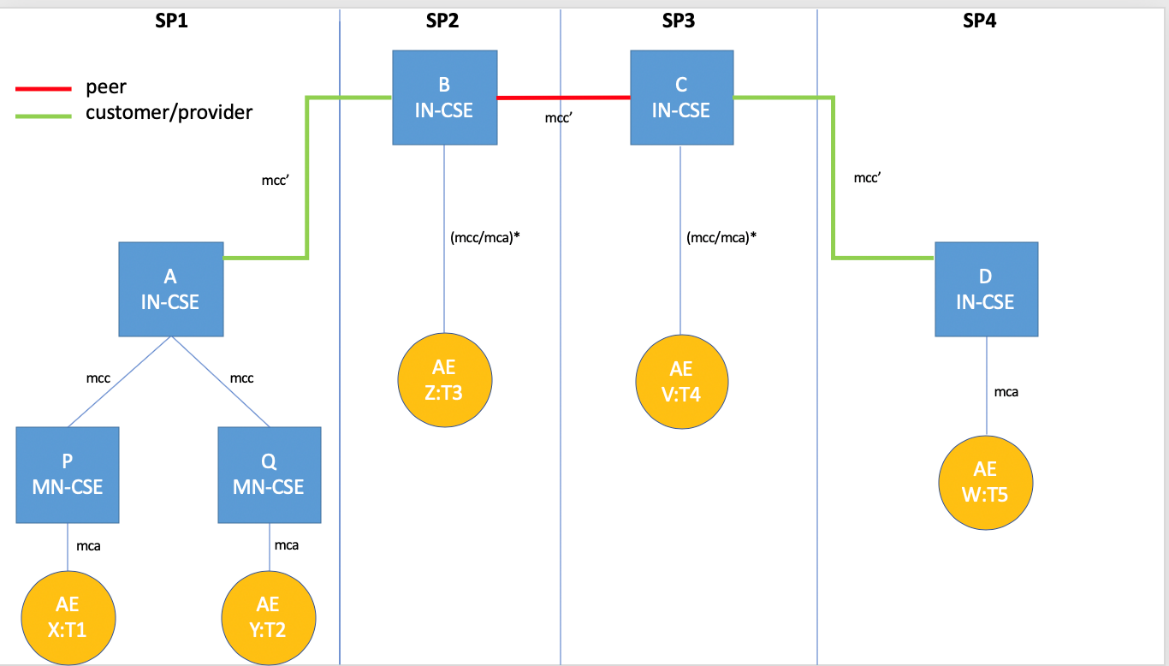 Triggers Normal Flow Alternative flow 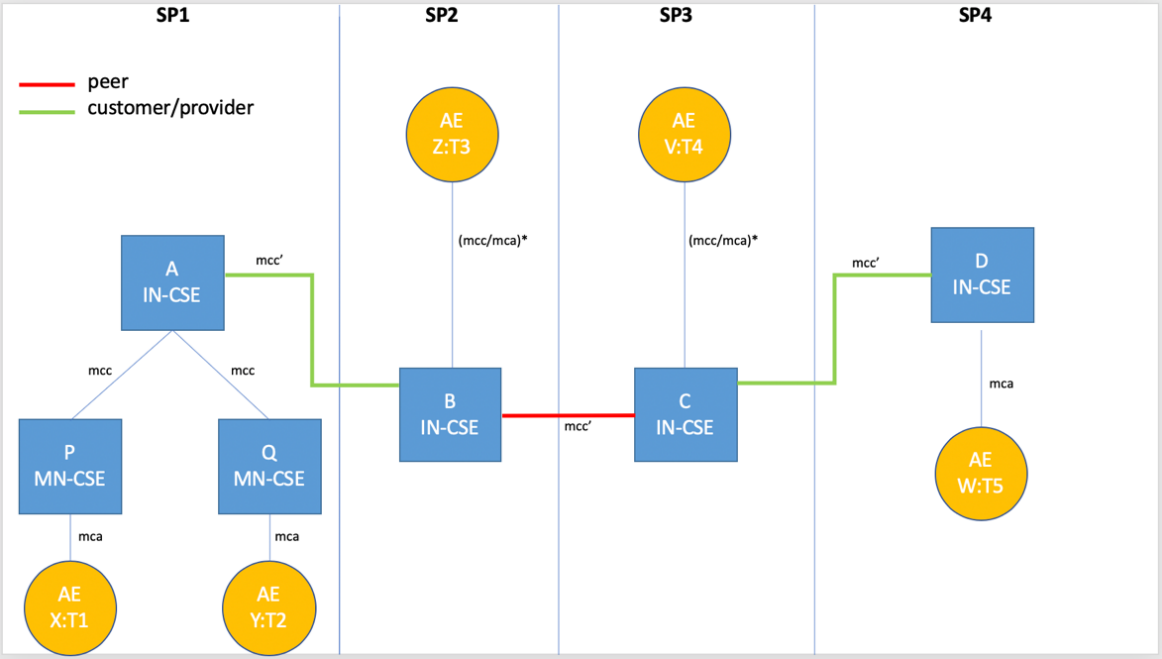 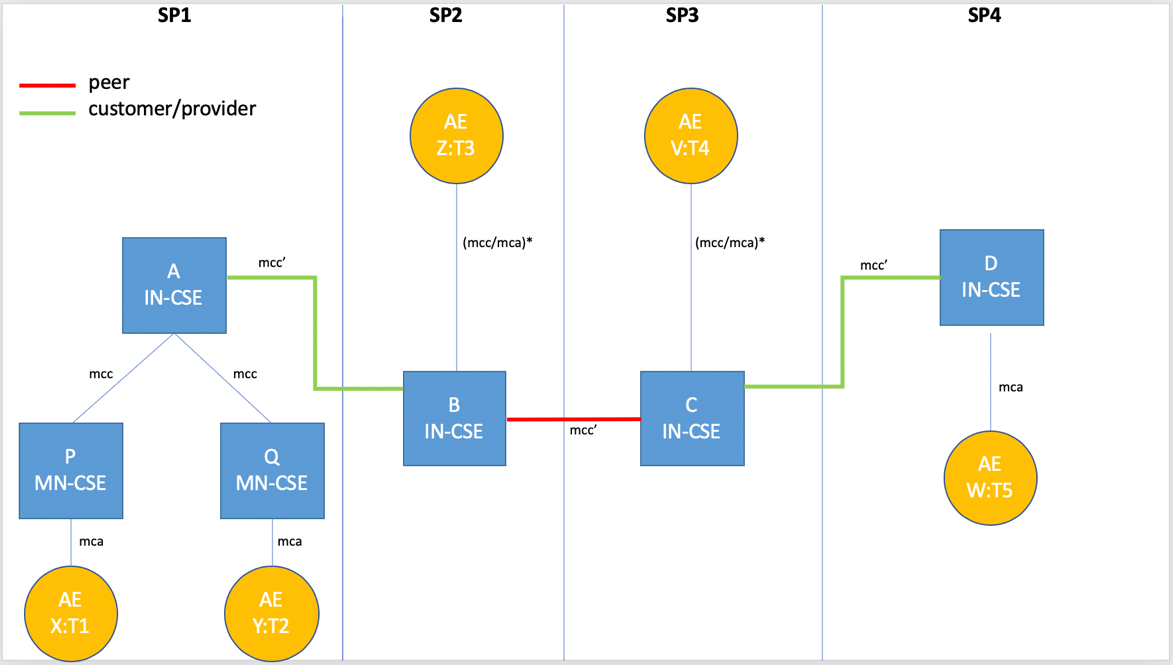 Post-conditions X can start to interact with Y, Z, V, and W.High Level Illustrations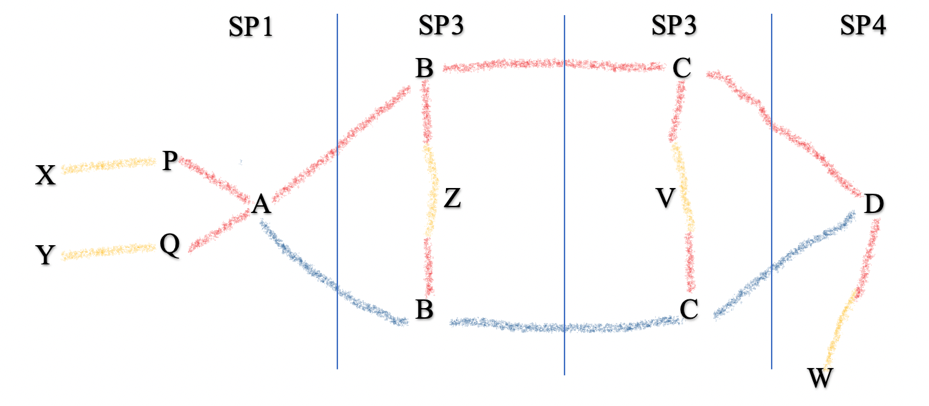 Potential requirements The following requirements extend the oneM2M requirements TS-0002-V4.6.0.The M2M system SHALL provide aSEMANTIC DISCOVERY QUERY LANGUAGE (SDQL) to a complex query into a set of unitary onesThe M2M system SHALL .The M2M system SHALL provide to the distributed nature of Semantic Network DiscoveryReferencesInput contributionUse caseInput contributionUse caseUse Case Title:*Semantic discovery in presence of a network of M2M ervice roviders (M2MSP)Group Name:*RDMSource:*INRIA (on behalf of ETSI STF 589)Contact:INRIALuigi Liquori, Luigi.Liquori@inria.fr Marie-Agnès Peraldi-FratiDate:*2020-Abstract:*This use case could be considered as either the “use-case zero”, or a “parametric use-case” because it is suitable to be instantiated in many concrete cases. It shows the importance of fixing, formalizing and extending:a)	Formal Graph Topologies to capture most common scenarios involving networks of M2MSP;b)	Formal Semantic Discovery Routing Mechanism (SDRM) to route a Semantic Query between M2MSP with exhaustivity/non exhaustivity constraints and iterative vs. recursive routing modality;c)	Formal Semantic Discovery Query Language (SDQL) to express a large type of queries;d)	Formal Semantic Resolution Query Mechanism (SRQM) necessary to reduce locally a complex query into a number of simpler queries.Agenda Item:*Work item(s):See proposed WI in TP-2020-0040Document(s) Impacted*TR 001Intended purpose ofdocument:* Decision Discussion Information Other <specify>Decision requested or recommendation:*Include in TR 001'Template Version: January 2019 (do not modify)'Template Version: January 2019 (do not modify)